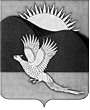 АДМИНИСТРАЦИЯПАРТИЗАНСКОГО МУНИЦИПАЛЬНОГО РАЙОНАПРИМОРСКОГО КРАЯПОСТАНОВЛЕНИЕГлава Партизанскогомуниципального района						       К.К.ЩербаковПЕРЕЧЕНЬмероприятий муниципальной программы «Создание многофункционального центра предоставления государственных и муниципальных услуг Партизанского муниципального района» на 2014-2015 годы23 4_________________  30.12.2015           село Владимиро-Александровское                              № 915О внесении изменений в муниципальную программу«Создание многофункционального центра предоставления государственных и муниципальных услуг Партизанскогомуниципального района» на 2014-2015 годы»  В целях реализации мероприятий по созданию многофункционального центра предоставления государственных и муниципальных услуг Партизанского муниципального района, на основании решения Думы Партизанского муниципального района от 22.12.2015 № 235 «О внесении изменений в муниципальный правовой акт от 12 декабря 2014 года № 106-МПА «О бюджете Партизанского муниципального района на 2015 год                             и плановый период 2016 и 2017 годов», администрация Партизанского муниципального районаПОСТАНОВЛЯЕТ:1. Внести в муниципальную программу «Создание многофункционального центра предоставления государственных и муниципальных услуг Партизанского муниципального района» на 2014-                   2015 годы», утвержденную постановлением администрации Партизанского муниципального района от 30.12.2013 № 1294 (в редакциях от 07.10.2014               № 841, от 20.11.2014 № 991, от 24.02.2015 № 125, от 31.07.2015 № 529), следующие изменения:1.1. В Паспорте Программы:1.1.1. Раздел «Объемы и источники финансирования Программы» изложить в новой редакции:2«Всего по программе - 19403,01868 тыс. рублей, из них:муниципальный бюджет - 13519,091 тыс. руб.;краевой бюджет - 4478,404 тыс. руб.;  федеральный бюджет - 1405,523 тыс. руб.В том числе:2014 - 2503,42 тыс. руб.;муниципальный бюджет - 2503,42 тыс. руб.; краевой бюджет - 0,00 тыс. руб.;2015 - 16899,59868 тыс. руб.;муниципальный бюджет - 11015,67168 тыс. руб.;   краевой бюджет - 4478,404 тыс. руб.федеральный бюджет - 1405,523 тыс. руб.».1.2. В описательной части Программы раздел 3 «Ресурсное обеспечение Программы» изложить в следующей редакции:«Объем средств местного бюджета, необходимый для финансирования Программы в 2014-2015 годах, составляет всего - 13519,09168 тыс. рублей,                 в том числе по годам реализации Программы: 2014 год - 2503,42 тыс. рублей;2015 год - 11015,67168 тыс. рублей.Объем средств краевого бюджета, необходимый для финансирования Программы 2014-2015 годы, составляет всего - 4478,404 тыс. рублей,                        в том числе по годам реализации Программы: 2014 год - 0,00 тыс. рублей;2015 год - 4478,404 тыс. рублей.Объем средств федерального бюджета, необходимый для финансирования Программы 2014-2015 годы, составляет всего - 1405,523 тыс. рублей,                в том числе по годам реализации Программы.2014 год - 0,00 тыс. рублей;2015 год - 1405,523 тыс. рублей.».1.3. Приложение № 2 «Перечень мероприятий муниципальной программы «Создание многофункционального центра предоставления государственных и муниципальных услуг Партизанского муниципального района» на 2014-2015 годы» изложить в новой редакции (прилагается). 32. Муниципальному казенному учреждению «Многофункциональный центр предоставления государственных и муниципальных услуг» Партизанского муниципального района (Усманов) привести вышеназванную Программу в соответствие с настоящим постановлением и разместить                       в новой редакции на официальном сайте администрации Партизанского муниципального района в информационно-телекоммуникационной сети «Интернет» (далее - сайт) в тематической рубрике «Муниципальные программы».3. Общему отделу администрации Партизанского муниципального района (Кожухарова) разместить настоящее постановление на сайте                          в тематической рубрике «Муниципальные правовые акты».4. Контроль за исполнением настоящего постановления и муниципальной программы возложить на руководителя аппарата администрации Партизанского муниципального района Томашеву Р.Н.Приложение № 2к муниципальной программе «Создание многофункционального центра предоставления государственных и муниципальных услуг Партизанского муниципального района» на 2014-2015 годы»в редакции постановления администрации Партизанского муниципального района от 30.12.2015 № 915№ п/пНаименованиемероприятияВсего2014 (тыс. руб.)2014 (тыс. руб.)2014 (тыс. руб.)2015 (тыс. руб.)2015 (тыс. руб.)2015 (тыс. руб.)2015 (тыс. руб.)Исполнитель№ п/пНаименованиемероприятияВсегоИтогов том числев том числеИтогов том числев том числев том числеИсполнитель№ п/пНаименованиемероприятияВсегоИтогоместный бюджеткраевой бюджетИтогоместный бюджеткраевой бюджетфедеральный бюджетИсполнитель12345678910111.Комплексное обследование состояния строительных конструкций здания конторы ЭТУС64,064,064,00,00,00,00,00,0муниципальное казенное учреждение «Административно-хозяйственное управление» Партизанского муниципального района12345678910112.Работы по межеванию земельного участка16,016,016,00,00,00,00,00,0муниципальное казенное учреждение «Многофункциональный центр  предоставления государственных и муниципальных услуг» Партизанского муниципального района (далее - МКУ «МФЦ» ПМР)3.Разработка проектно-сметной  документации на капитальный ремонт здания - контора ЭТУС с переустройством в административное здание (Многофункциональный центр предоставления государственных  и муниципальных услуг Партизанского муниципального района  и административные помещения)1814,91814,91814,90,00,00,00,00,0МКУ «МФЦ» ПМР4.Проведение проверки сметной стоимости проектно-сметной документации 72,37036,8936,890,035,48035,4800,000,0МКУ «МФЦ» ПМР12345678910115.Капитальный ремонт здания - контора ЭТУС с переустройством в административное здание (Многофункциональный центр предоставления государственных и муниципальных услуг Партизанского муниципального района и административные помещения) 10785,546620,00,00,010785,546626508,675683527,37929749,49165МКУ «МФЦ» ПМР6.Капитальный ремонт помещения территориально-обособленного структурного подразделения МКУ МФЦ с.Новицкое,  ул.Партизанская, 7а426,380380,00,00,0426,380380,00,0426,38038МКУ «МФЦ» ПМР7.Строительный контроль90,000,00,00,090,0090,000,00,0МКУ «МФЦ» ПМР8.Приобретение мебели730,9200,00,00,0730,920181,620423,780125,520МКУ «МФЦ» ПМР9.Приобретение и установка оборудования600,6728261,5661,560,0539,11282295,97956182,6899160,44335МКУ «МФЦ» ПМР10.Работы, услуги по содержанию имущества8,24380,00,00,08,224388,24380,00,0МКУ «МФЦ» ПМР11.Приобретение,  установка, обслуживание программных продуктов166,84856,4556,450,0110,398110,3980,000,0МКУ «МФЦ» ПМР123456789101112.Установка охранно-пожарной сигнализации144,189280,00,00,0144,1892863,9120936,5895743,68762МКУ «МФЦ» ПМР13.Приобретение расходных материалов163,9834,54,50,0159,483159,4830,00,0МКУ «МФЦ» ПМР14.Фонд оплаты труда3251,632441,68441,680,02809,9522809,9520,00,0МКУ «МФЦ» ПМР15.Обучение специалистов14,600,00,00,014,6014,600,00,0МКУ «МФЦ» ПМР16.Коммунальные платеж118,209510,00,00,0118,20951118,209510,00,0МКУ «МФЦ» ПМР17.Услуги связи52,681130,00,00,052,6811352,681130,00,0МКУ «МФЦ» ПМР18.Установка, настройка средств защиты информации, аудит и аттестация информационной системы822,415330,00,00,0822,41533514,4501307,965230,0МКУ «МФЦ» ПМР19.Организационные мероприятия59,426817,447,440,051,9868151,96810,00,0МКУ «МФЦ» ПМРИтого19403,018682503,4202503,4200,016899,5986811015,671684478,4041405,523